10-02-2022L’AFDET Occitanie Midi-Pyrénées partenaire du lycée AIRBUS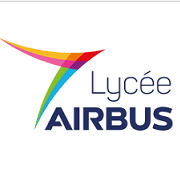 Le lycée AIRBUS implanté au cœur du site Saint-Éloi à Toulouse, adhérent de l’AFDET Occitanie Midi-Pyrénées, prévoit d’augmenter ses effectifs et ouvrir une nouvelle formation à la rentrée de septembre 2022. Il s’agit pour le plus gros constructeur d’avions de profiler les compétences dont aura besoin AIRBUS dans les années à venir.L’AFDET Occitanie Midi-Pyrénées partenaire du lycée et de l’entreprise AIRBUS, participe à faire découvrir les métiers de l’industrie aéronautique dans le cadre d’un partenariat conventionné. Faut-il rappeler qu’Airbus prévoit 1500 embauches en France, pour l’année 2022.Afin de faire découvrir les formations et les métiers aux élèves de 3ème de collège, candidats à l’entrée de septembre prochain dans l’un des cursus ouverts. Le lycée AIRBUS organise ses portes ouvertes le samedi 19 mars 2022. Depuis l’année dernière, le lycée Airbus s’inscrit dans une stratégie d’ouverture à d’autres entreprises du secteur aéronautique (Airbus Defence & Space et ATR).Le système de formation porté par le lycée prépare à trois baccalauréats professionnels :Aéronautique avec les options avionique, structure et systèmes,Technicien d’usinage,Chaudronnerieet il préparera en 1 an au CAP aéronautique, ouvert à des titulaires d’un baccalauréat professionnel ou technologique du secteur industriel.Les études de seconde et de première professionnelle sont faites sous statut scolaire et la terminale professionnelle est faite en apprentissage. Une telle organisation pédagogique prépare avec rigueur les futurs professionnels aux attentes des entreprises qu’ils intègreront à la fin des trois années.Portes ouvertes au lycée AirbusSamedi 19 mars2022 de 8h à 12h30Usine Airbus Saint-Eloi, 57 chemin du Sang de SerpConsulter le site de l’établissement  ici 